Приложение № 1к приказу комитета по образованиюот 23.10.2023  № 75Организационно-технологическая модель проведениямуниципального этапа всероссийской олимпиады школьников на территории МО Чернский район в 2023-2024 учебном году2023 г.1. Общие положения1.1. Настоящая организационно-технологическая модель проведения муниципального этапа всероссийской олимпиады школьников (далее - Олимпиада) разработана в соответствии с: - Федеральным законом от 29 декабря 2012 г. № 273-ФЗ «Об образовании в Российской Федерации»;- Порядком проведения всероссийской олимпиады школьников, утвержденным приказом Минпросвещения России от 27.11.2020 № 678 «Об утверждении Порядка проведения всероссийской олимпиады школьников» (далее-Порядок);-  Федеральным законом от 27 июля 2006 г. № 152-ФЗ «О персональных данных»;- Санитарными правилами СП 2.4.3648-20 «Санитарно-эпидемиологические требования к организациям воспитания и обучения, отдыха и оздоровления детей и молодежи»;- Методическими рекомендациями по организации и проведению школьного и муниципального этапа ВсОШ в 2022/2023учебном году.1.2. Муниципальный этап олимпиады проводится в целях выявления и развития у обучающихся общеобразовательных организаций, расположенных на территории МО Чернский район, творческих способностей и интереса к научной (научно-исследовательской деятельности), пропаганды научных знаний, отбора лиц для участия в региональном этапе всероссийской олимпиады школьников.1.3. Рабочим языком проведения олимпиады является русский язык.1.4. Муниципальный этап олимпиады проводится по заданиям, разработанным для обучающихся 7–11 классов по следующим общеобразовательным предметам: математика, русский язык, иностранный язык (английский), информатика и ИКТ, физика, химия, биология, география, астрономия, литература, история, обществознание, физическая культура, технология, основы безопасности жизнедеятельности.1.5. Форма проведения муниципального этапа олимпиады - очная.1.6. К участию в муниципальном этапе олимпиады по каждому общеобразовательному предмету допускаются: - участники школьного этапа олимпиады текущего учебного года, набравшие необходимое для участия в муниципальном этапе олимпиады количество баллов, установленное организатором муниципального этапа олимпиады по каждому общеобразовательному предмету и классу; - победители и призёры муниципального этапа олимпиады предыдущего учебного года, продолжающие освоение основных образовательных программ основного общего и среднего общего образования.1.7. Участники олимпиады с ограниченными возможностями здоровья (далее - ОВЗ) и дети-инвалиды принимают участие в муниципальном этапе олимпиады на общих основаниях.2. Организация проведения муниципального этапа олимпиады2.1. Муниципальный этап олимпиады на территории МО Чернский район проводится в 2023-2024 учебном году в период с 13 ноября по 02 декабря 2023г.2.2. Проведение муниципального этапа олимпиады осуществляется на базе муниципального казённого общеобразовательного учреждения «Чернская средняя общеобразовательная школа имени Героя Советского Союза Дворникова Г.Т.».2.3. Организатором муниципального этапа олимпиады является комитет по образованию администрации МО Чернский район.2.4. Комитет по образованию администрации МО Чернский район:- готовит и утверждает график проведения муниципального этапа олимпиады не менее чем за 30 дней в соответствии со сроками, установленными министерством образования Тульской области, с учетом сроков, указанных в пункте 11 Порядка;- не позднее чем за 15 календарных дней до начала проведения муниципального этапа олимпиады готовит и утверждает составы оргкомитета, жюри, апелляционных комиссий по каждому общеобразовательному предмету муниципального этапа олимпиады;- не позднее чем за 15 календарных дней до начала проведения муниципального этапа олимпиады определяет и утверждает процедуру регистрации участников олимпиады, анализа выполненных олимпиадных работ, их показа, а также процедуру рассмотрения апелляций участников олимпиады;- не позднее чем за 15 календарных дней до проведения этапа по соответствующему общеобразовательному предмету готовит и утверждает сроки: дешифрования олимпиадных заданий; выдачи критериев и методики оценивания выполненных олимпиадных работ;- не позднее чем за 10 календарных дней до даты начала муниципального этапа олимпиады (путем рассылки официальных писем, публикации на официальных интернет-ресурсах) информирует руководителей ОО, расположенных на территории МО Чернский район, участников муниципального этапа олимпиады и их родителей (законных представителей) о сроках и площадке проведения муниципального этапа олимпиады по каждому общеобразовательному предмету, а также о Порядке и утвержденных нормативных правовых актах, регламентирующих организацию и проведение муниципального этапа олимпиады по каждому общеобразовательному предмету;- обеспечивает создание специальных условий для участников муниципального этапа олимпиады с ОВЗ и детей-инвалидов, учитывающих состояние их здоровья, особенности психофизического развития с учетом требований Порядка; - устанавливает квоту победителей и призеров муниципального этапа олимпиады; - в срок до 21 календарного дня со дня последней даты проведения соревновательных туров утверждает итоговые результаты муниципального этапа олимпиады по каждому общеобразовательному предмету на основании протоколов жюри и опубликовывает их на своем официальном сайте в сети Интернет; - организовывает награждение победителей и призёров муниципального этапа олимпиады;- передает результаты участников муниципального этапа олимпиады по каждому общеобразовательному предмету и классу организатору регионального этапа олимпиады в формате, определенном организатором регионального этапа олимпиады; - организовывает процедуру пересмотра индивидуальных результатов в случае выявления в протоколах жюри технических ошибок, допущенных при подсчёте баллов за выполнение заданий, перепроверке работ участников, а также обеспечивает утверждение итоговых результатов муниципального этапа олимпиады с учетом внесенных изменений;2.5. Для проведения муниципального этапа олимпиады создается оргкомитет. В состав оргкомитета муниципального этапа олимпиады МО Чернский район входят: председатель комитета по образованию АМО Чернский район, представители отдела дошкольного, общего и дополнительного образования АМО Чернский район, представители отдела информационно-методического обеспечения образовательных учреждений МКУ «ЦО ДСО» МО Чернский район, представители муниципальных предметно-методических комиссий, руководители муниципальных общеобразовательных учреждений.2.6. Оргкомитет муниципального этапа олимпиады МО Чернский район:- разрабатывает организационно-технологическую модель проведения муниципального этапа олимпиады на территории МО Чернский район;- обеспечивает проведение муниципального этапа в соответствии с Порядком, нормативными правовыми актами, регламентирующими проведение соответствующего этапа олимпиады, и действующими на момент проведения олимпиады санитарно-эпидемиологическими требованиями к условиям и организации обучения в образовательных организациях; - информирует участников, не позднее чем за 10 календарных дня до начала соревновательных туров, о продолжительности выполнения олимпиадных заданий, проведении анализа олимпиадных заданий и их решений, показе выполненных олимпиадных работ, порядке подачи и рассмотрения апелляций о несогласии с выставленными баллами, об основаниях для удаления с олимпиады, а также времени и месте ознакомления с результатами олимпиады; - назначает организаторов в аудитории проведения, вне аудиторий проведения и их инструктаж (включающий правила проведения олимпиады, особенностях проведения туров по каждому общеобразовательному предмету, обязанности участников и организаторов); - кодирование (обезличивание) и декодирование олимпиадных работ участников муниципального этапа олимпиады.2.7. Методическое обеспечение муниципального этапа олимпиады обеспечивают региональные предметно-методические комиссии по каждому общеобразовательному предмету, создаваемые организатором регионального этапа олимпиады. Региональные предметно-методические комиссии разрабатывают олимпиадные задания по соответствующему общеобразовательному предмету и требования к организации и проведению муниципального этапа олимпиады по соответствующему общеобразовательному предмету с учетом настоящих рекомендаций.2.8. Разработанные комплекты олимпиадных заданий по каждому общеобразовательному предмету размещаются в личном кабинете организатора муниципального этапа олимпиады на сайте http://ol.rcoi71.ru/ за сутки до проведения олимпиады. Ответы к олимпиадным заданиям также доступны личном кабинете организатора на сайте http://ol.rcoi71.ru/ в день проведения олимпиады, после 12:00.2.9. Для объективной проверки олимпиадных работ, выполненных участниками олимпиады, организатор муниципального этапа олимпиады определяет состав жюри олимпиады по каждому общеобразовательному предмету.2.10. Жюри муниципального этапа олимпиады:- осуществляет оценивание выполненных олимпиадных работ; - проводит анализ олимпиадных заданий и их решений, показ выполненных олимпиадных работ в соответствии с Порядком и оргмоделью этапа олимпиады; - определяет победителей и призёров олимпиады на основании рейтинга участников по каждому общеобразовательному предмету с учетом результатов рассмотрения апелляций и в соответствии с квотой, установленной организатором, оформляет итоговый протокол; - направляет организатору протокол жюри, подписанный председателем и секретарем жюри по соответствующему общеобразовательному предмету с результатами олимпиады, оформленными в виде рейтинговой таблицы; - направляет организатору аналитический отчёт о результатах выполнения олимпиадных заданий, подписанный председателем жюри; - своевременно передает данные в оргкомитет для заполнения соответствующих баз данных олимпиады.2.11. В месте проведения олимпиады вправе присутствовать представители организатора олимпиады, оргкомитета и жюри муниципального этапа олимпиады по соответствующему предмету, общественные наблюдатели, должностные лица Министерства образования Тульской области, медицинские работники, технические специалисты, занятые обслуживанием оборудования, используемого при проведении олимпиады, представители средств массовой информации.2.12. В месте проведения муниципального этапа олимпиады до момента окончания времени, отведенного на выполнение олимпиадных заданий, запрещается:- участникам олимпиады выносить из аудиторий олимпиадные задания на бумажном и (или) электронном носителях, листы ответов и черновики, копировать олимпиадные задания;- участникам олимпиады, организаторам олимпиады, членам жюри использовать средства связи в местах выполнения заданий;- лицам, перечисленным в пункте 2.11. настоящей  организационно-технологической модели оказывать содействие участникам олимпиады, в том числе передавать им средства связи, электронно-вычислительную технику, фото-, аудио- и видеоаппаратуру, справочные материалы, письменные заметки и иные средства хранения и передачи информации.2.13. В случае нарушения участником олимпиады Порядка и (или) утвержденных требований к организации и проведению муниципального этапа олимпиады по каждому общеобразовательному предмету представитель организатора (руководитель образовательной организации) олимпиады удаляет данного участника олимпиады из аудитории, составив акт об удалении участника олимпиады. Выполненная таким участником работа не проверяется.В случае если факт нарушения становится известен организатору после окончания муниципального этапа олимпиады, но до утверждения итоговых результатов, участник может быть дисквалифицирован, а его результат аннулирован на основании протокола жюри с решением о дисквалификации участника.2.14. В случае нарушения лицами, перечисленными в пункте 2.11, Порядка и (или) утвержденных требований к организации и проведению муниципального этапа олимпиады по каждому общеобразовательному предмету представитель организатора олимпиады (руководитель ОО) отстраняет указанных лиц от проведения олимпиады, составив соответствующий акт.2.15. Образовательные организации, обучающиеся которых принимают участие в муниципальном этапе олимпиады:2.15.1. Осуществляют сбор и передачу в комитет по образованию АМО Чернский район заявлений и согласий на обработку персональных данных от родителей (законных представителей) и обучающихся (Приложение 1). Заявления хранятся в течение 1 года с даты проведения муниципального этапа олимпиады;2.15.2. Актуализируют информацию на стенде, содержащем сведения о:- организационно-технологической модели проведения муниципального этапа всероссийской олимпиады школьников и Программе проведения олимпиады по каждому общеобразовательному предмету;- сроках и месте работы предметных апелляционных комиссий;- месте и времени разбора заданий и показа работ;- официальном сайте в сети «Интернет», на котором участники  могут увидеть предварительные и итоговые результаты олимпиады.2.15.3. Организуют доставку детей и сопровождающих к месту проведения муниципального этапа олимпиады.2.16. Муниципальное казённое общеобразовательное учреждение «Чернская средняя общеобразовательная школа имени Героя Советского Союза Дворникова Г.Т.»:2.16.1. Предоставляет учебные кабинеты для проведения олимпиад.2.16.2. Организует регистрацию участников муниципального этапа олимпиады, проверку соответствия регистрационных списков заявкам.2.16.3. Обеспечивает проведение организационной линейки за 30 минут до начала муниципального этапа олимпиады, в ходе которой участники олимпиады должны быть проинформированы о продолжительности олимпиады, справочных материалах, средствах связи и электронно-вычислительной технике, разрешенной к использованию во время проведения олимпиады, правилах поведения, запрещенных действиях, датах опубликования результатов, процедурах анализа олимпиадных заданий, просмотра работ участников и порядке подачи апелляции в случаях несогласия с выставленными баллами.2.16.4. Обеспечивает наличие в каждой аудитории часов, соблюдение санитарно-гигиенических норм в аудиториях, размещение участников муниципального этапа олимпиады не более 1 человека за учебной партой (в аудиториях должны быть убраны/закрыты стенды, плакаты и прочие материалы со справочно-познавательной информацией по соответствующим дисциплинам). Количество, общая площадь и состояние помещений, предоставляемых для проведения олимпиады, должны обеспечивать выполнение олимпиадных заданий в условиях, соответствующих требованиям санитарно-эпидемиологическими требований к условиям и организации обучения в образовательных организациях.2.16.5. Формирует состав организаторов в аудиториях и дежурных в рекреациях (по 2 человека в аудитории из сотрудников образовательной организации, не преподающих предмет, по которому проводится олимпиада). Проводят с организаторами в аудиториях и дежурными в рекреациях педагогами совещание (инструктаж) за 50-40 минут до начала муниципального этапа олимпиады по соответствующему предмету. Предупреждает всех задействованных во время олимпиады лиц о недопустимости использования средств связи.2.16.6. Организует работу медицинского кабинета, соблюдение питьевого режима (кулеры в рекреациях, одноразовые стаканы).2.16.7. Обеспечивает условия для получения и распечатывания критериев оценивания олимпиадных заданий (кабинет, оборудованный сейфом, компьютером с выходом в сеть Интернет, принтером, ксероксом, телефоном).2.17. В случае участия в олимпиаде участников с ОВЗ и детей-инвалидов при необходимости комитетом по образованию АМО Чернский район создаются специальные условия для обеспечения возможности их участия, учитывающие состояние их здоровья, особенности психофизического развития.2.18. В случае необходимости создания особых условий, привлечения ассистентов для участников олимпиады с ОВЗ и детей-инвалидов родители (законные представители) заполняют соответствующие поля в заявлении (Приложение 1), прикладывают документы, подтверждающие необходимость создания особых условий (заключение психолого-медико-педагогической комиссии, справка об инвалидности),  и направляют в комитет по образованию АМО Чернский район не позднее, чем за 10 календарных дней до даты проведения муниципального этапа олимпиады.3. Проведение муниципального этапа олимпиады3.1. Муниципальный этап олимпиады по каждому общеобразовательному предмету начинается в 10:00 по местному времени.3.2. За день до проведения муниципального этапа олимпиады по соответствующему общеобразовательному предмету представитель комитета по образованию скачивает в личном кабинете муниципального координатора на сайте http://ol.rcoi71.ru задания олимпиады по каждому общеобразовательному предмету, производит печать  олимпиадных заданий по количеству участников олимпиады, ведомостей сдачи олимпиадных работ в аудитории – по количеству аудиторий.3.3. Регистрация участников муниципального этапа олимпиады:3.3.1. Регистрация осуществляется лично участником муниципального этапа олимпиады. Перед участием в муниципальном этапе участник дает согласие на обработку персональных данных и публикацию персональных данных в сети «Интернет».3.3.2. Участники муниципального этапа олимпиады предъявляют при регистрации документ, удостоверяющий личность, ставят подпись в регистрационной ведомости (Приложение 2). 3.3.3. Участники сдают верхнюю одежду в гардероб, сумки и средства связи передают классным руководителям.3.3.4. Дата, время, место разбора заданий, показа работ, проведения апелляционного заседания доводится до сведения участников олимпиады при регистрации или на общей линейке.3.4. Участники муниципального этапа олимпиады.3.4.1. Прибывают на регистрацию участников за 30-40 минут до начала муниципального этапа олимпиады.3.4.2. Обеспечивают рассадку в аудитории по одному за партой, указанной организатором в аудитории.3.4.3. Могут иметь с собой в аудитории ручку, очки, шоколад, воду.3.4.4. Участнику муниципального этапа олимпиады запрещается разговаривать и мешать окружающим, меняться местами без указания ответственных в аудиториях, разговаривать, вставать с места, обмениваться любыми материалами и предметами, брать в аудиторию и использовать бумагу, справочные материалы (словари, справочники, учебники и т.д.), пейджеры и мобильные телефоны, диктофоны, плейеры и любые другие технические средства на протяжении всего времени муниципального этапа олимпиады.3.4.5. Во время выполнения задания участник может выходить из аудитории только в сопровождении дежурного в рекреации на несколько минут по уважительной причине (в места общего пользования или медицинскую комнату), участник не может выйти из аудитории с заданием или листом ответов.3.4.6. Опоздание участников олимпиады к началу ее проведения, выход из аудитории по уважительной причине не дают им права на продление времени олимпиадного тура.3.4.7. Все олимпиадные задания необходимо выполнять на листах формата А4 со штампом комитета по образованию АМО Чернский район.3.4.8. На листах ответов, черновиках категорически запрещается указывать фамилии, инициалы, делать рисунки или какие-либо отметки, в противном случае работа считается дешифрованной и не оценивается.3.4.9. Задания выполняются черными либо синими чернилами/пастой.3.4.10. Участники получают чистую бумагу для черновиков, черновик сдается вместе с листом ответов. Однако проверке подлежат только листы ответов. Черновики не проверяются.3.4.11. Продолжительность выполнения заданий не может превышать времени, утверждённого в требованиях к проведению муниципального этапа олимпиады по каждому общеобразовательному предмету.3.4.12. По окончании работы все участники покидают аудиторию, передав организаторам свою работу по ведомости передачи работ (Приложение 3). 3.4.13. Участники олимпиады, досрочно завершившие выполнение олимпиадных заданий, могут сдать их организаторам в аудитории и покинуть место проведения олимпиады, не дожидаясь завершения олимпиадного тура.3.4.14. Участники олимпиады, досрочно завершившие выполнение олимпиадных заданий и покинувшие аудиторию, не имеют права вернуться в аудиторию проведения для выполнения заданий или внесения исправлений в бланки ответов.3.4.15. Участникам муниципального этапа олимпиады необходимо иметь при себе:- для предъявления на регистрации: паспорт или свидетельство о рождении;- для выполнения олимпиадных заданий: канцелярские принадлежности и оборудование в соответствии с требованиями, разработанными предметно-методическими комиссиями.3.5. Организаторы в аудитории.3.5.1. В день проведения муниципального этапа олимпиады по общеобразовательному предмету должны:- явиться в место проведения олимпиады за один час до её начала;- пройти инструктаж и получить у ответственного за проведение муниципального этапа олимпиады в ОО комплект заданий;- проверить санитарное состояние кабинета, в котором будет проводиться муниципальный этап олимпиады;- организовать прием участников в аудитории;- раздать черновики;- выдать олимпиадные материалы участникам;- проследить, чтобы участники олимпиады проверили отпечатанные задания на наличие/отсутствие дефектов;- проконтролировать, чтобы все участники олимпиады заполнили титульные листы, предупредить о том, что если фамилия, имя или образовательное учреждение будут указаны в выполненной работе, работа аннулируется и оцениванию не подлежит;- зафиксировать время начала и окончания выполнения олимпиадных заданий на доске. За 30 и за 5 минут до окончания работы ответственный в аудитории должен напомнить об оставшемся времени и предупредить о необходимости тщательной проверки работы и о том, что черновик проверяться не будет.3.5.2. Контролируют выполнение требований к оформлению олимпиадных работ:- все работы оформляются на листах формата А4 со штампом комитета по образованию АМО Чернский район;- титульный лист подписывается участником олимпиады самостоятельно: указывается фамилия, имя, отчество, муниципальное образование, школа, класс, предмет, фамилия, имя, отчество учителя-наставника (Приложение 4);- черновики не подписываются, по окончании работы черновики вкладываются в выполненную работу;- олимпиадными заданиями участник может пользоваться как рабочим материалом, т.е. делать любые пометки, подчёркивания и т.д., после выполнения работы участник обязан их сдать.3.5.3. После выполнения заданий принимают листы ответов, заданий и черновики от участников олимпиады, упаковывают вышеперечисленные документы в специальный конверт и передают его ответственному за проведение муниципального этапа олимпиады в ОО.3.5.4. Если участник муниципального этапа олимпиады нарушил Порядок проведения всероссийской олимпиады школьников, организаторы в аудитории совместно с ответственным за проведение муниципального этапа олимпиады в ОО составляют акт об удалении участника из аудитории и аннулировании олимпиадной работы (Приложение 5).3.5.5. Организаторы в аудитории обеспечивают дисциплину и порядок в аудитории на протяжении всего времени проведения олимпиады.3.5.6. Организаторам в аудитории запрещено иметь при себе любые средства связи.3.6. Дежурные в рекреациях в день проведения муниципального этапа олимпиады должны:− за один час до начала олимпиады прибыть в место ее проведения;− до начала олимпиады по указанию ответственного за проведение муниципального этапа олимпиады в ОО приступить к выполнению своих обязанностей;− следить за соблюдением тишины и порядка;− сопровождать участников олимпиады, выходящих из аудиторий в места общего пользования, медицинский кабинет;− контролировать выход из ОО обучающихся, выполнивших олимпиадные задания;− не допускать во время олимпиады нахождение на территории ОО посторонних лиц.3.7. После проведения олимпиады представитель комитета по образованию, присутствующий в аудиториях в день проведения олимпиады по соответствующему общеобразовательному предмету, должен:- не позднее пятнадцати минут после окончания олимпиады получить от организаторов в аудиториях комплекты олимпиадных документов из всех аудиторий; - произвести упаковку олимпиадных работ;- обеспечить передачу олимпиадных работ в комитет по образованию АМО Чернский район в день проведения олимпиады.3.8. Прием и передача олимпиадных работ производятся с составлением актов приема-передачи (Приложение 6).4. Проверка олимпиадных заданий4.1. Представитель комитета по образованию АМО Чернский район осуществляет кодирование (обезличивание) олимпиадных работ:- отделяется титульный лист с информацией об участнике Олимпиады;- работе присваивается персональный идентификационный номер (шифр);- олимпиадные работы и черновики досматриваются на предмет наличия пометок, знаков и прочей информации, позволяющей идентифицировать участника, в случае обнаружения вышеперечисленного олимпиадная работа не проверяется;- шифры участников олимпиады не подлежат разглашению до окончания процедуры проверки олимпиадных работ.4.2. Обезличенные олимпиадные работы передаются председателю жюри муниципального этапа олимпиады по соответствующему общеобразовательному предмету.4.3. Председатель жюри муниципального этапа олимпиады распределяет все работы среди членов жюри для осуществления проверки.4.4. Работа каждого участника оценивается не менее чем двумя экспертами в соответствии с критериями, разработанными региональной предметно-методической комиссией по каждому общеобразовательному предмету.4.5. Результаты проверки всех работ участников олимпиады председатель жюри заносит в предварительный протокол (Приложение 7), оформляет аналитический отчет о результатах выполнения олимпиадных заданий (Приложение 8).4.6. Представитель комитета по образованию АМО Чернский район производит дешифровку работ и размещает предварительные протоколы на официальном сайте комитета по образованию в день окончания проверки олимпиадных заданий.5. Порядок проведения процедуры анализа, показа и апелляции по результатам проверки заданий муниципального этапа олимпиады5.1. Анализ заданий олимпиады и их решений проходит не позднее чем 7 календарных дней после окончания олимпиады.5.2. Анализ заданий и их решений может проводиться с использованием системы видеоконференции TrueConf.5.3. Анализ заданий и их решений осуществляют члены жюри муниципального этапа олимпиады по соответствующему учебному предмету.5.4. В ходе анализа заданий и их решений представители жюри подробно объясняют критерии оценивания каждого из заданий и дают общую оценку по итогам выполнения заданий всех туров.5.5. При анализе заданий и их решений вправе присутствовать участники олимпиады, члены оргкомитета, общественные наблюдатели, педагоги-наставники, родители (законные представители).5.6. После выполнения муниципального этапа олимпиады по общеобразовательному предмету, проведения анализа заданий и их решений жюри (по запросу участника олимпиады) проводит показ выполненной им олимпиадной работы.5.7. Показ работ осуществляется не позднее, чем семь календарных дней после окончания муниципального этапа олимпиады по соответствующему общеобразовательному предмету.5.8. Показ работы осуществляется лично участнику олимпиады, выполнившему данную работу. Перед показом участник предъявляет членам жюри и оргкомитета документ, удостоверяющий его личность (паспорт), либо свидетельство о рождении (для участников, не достигших 14-летнего возраста).5.9. Каждый участник олимпиады вправе убедиться в том, что выполненная им олимпиадная работа проверена и оценена в соответствии с установленными критериями и методикой оценивания выполненных олимпиадных работ.5.10. Присутствующим лицам во время показа запрещено выносить олимпиадные работы участников олимпиады из локации (аудитории), выполнять её фото- и видеофиксацию, делать на олимпиадной работе какие-либо пометки.5.11. Во время показа олимпиадной работы участнику олимпиады присутствие сопровождающих участника лиц (за исключением родителей, законных представителей) не допускается.5.12. Во время показа выполненных олимпиадных работ жюри не вправе изменять баллы, выставленные при проверке олимпиадных заданий.5.13. Участник олимпиады вправе подать апелляцию о несогласии с выставленными баллами (далее – апелляция) в создаваемую организатором апелляционную комиссию. Срок окончания подачи заявлений на апелляцию составляет не позднее двух рабочих дней после проведения процедуры анализа и показа работ участников.5.14. Апелляционная комиссия:- принимает и рассматривает апелляции участников олимпиады;- принимает по результатам рассмотрения апелляции решение об отклонении или об удовлетворении апелляции ("отклонить апелляцию, сохранив количество баллов", "удовлетворить апелляцию с понижением количества баллов", "удовлетворить апелляцию с повышением количества баллов");- информирует участников олимпиады о принятом решении.5.15. Заявление на апелляцию работы подается лично участником олимпиады в оргкомитет на имя председателя апелляционной комиссии в письменной форме (Приложение 9). Поданные заявления фиксируются в ведомости регистрации апелляционных заявлений (Приложение 10).5.16. Рассмотрение апелляции проводится в присутствии участника олимпиады, если он в своем заявлении не просит рассмотреть её без его участия.5.17. Апелляционная комиссия не рассматривает апелляции по вопросам содержания и структуры олимпиадных заданий, критериев и методики оценивания их выполнения. Черновики при проведении апелляции не рассматриваются.5.18. На заседании апелляционной комиссии рассматривается оценивание только тех заданий, которые указаны в заявлении участника.5.19. Решения апелляционной комиссии принимаются простым большинством голосов от списочного состава апелляционной комиссии.5.20. В случае равенства голосов председатель комиссии имеет право решающего голоса.5.21. Для рассмотрения апелляции членам апелляционной комиссии предоставляются оригинал проверенной жюри олимпиадной работы участника олимпиады, олимпиадные задания, критерии и методика их оценивания, протоколы оценки.5.22. В случае неявки по уважительным причинам (болезни или иных обстоятельств), подтвержденных документально, участника, не просившего о рассмотрении апелляции без его участия, рассмотрение апелляции по существу проводится без его участия.5.23. В случае неявки на процедуру очного рассмотрения апелляции без объяснения причин участника олимпиады, не просившего о рассмотрении апелляции без его участия, рассмотрение апелляции по существу не проводится.5.24. Апелляционная комиссия по итогам проведения апелляции информирует участников олимпиады о принятом решении.5.25. Решение апелляционной комиссии является окончательным.5.26. Решения апелляционной комиссии оформляются протоколами (Приложение 11).5.27. Протоколы апелляции передаются председателем апелляционной комиссии в комитет по образованию АМО Чернский район с целью пересчёта баллов и внесения соответствующих изменений в рейтинговую таблицу результатов соответствующего общеобразовательного предмета.6. Порядок подведения итогов муниципального этапа олимпиады6.1. Победителем олимпиады признается участник олимпиады, набравший 80% и выше от максимально возможного количества баллов. Определяется по 1-му победителю по каждому учебному предмету в каждой возрастной группе, в каждом пункте проведения школьного этапа олимпиады.6.2. Призерами олимпиады признаются четыре участника олимпиады, следующие в итоговой таблице за победителем и набравшие более 50% от максимально возможного количества баллов, по каждому учебному предмету в каждой возрастной группе, в каждом пункте проведения школьного этапа олимпиады.6.3. В случае, когда у участника, определяемого в качестве победителя или призера, оказывается количество баллов такое же, как и у следующих в итоговой таблице за ним, решение по данному участнику и всем участникам, имеющим с ним равное количество баллов, определяется следующим образом:- все участники признаются победителями или призерами, если набранные ими баллы соответствуют п.6.1. и 6.2., но не более 8-ми человек по каждому общеобразовательному предмету в каждой возрастной группе;- в случае, когда победители муниципального этапа олимпиады не определены, определяются только его призеры;- все участники не признаются призерами, если набранные ими баллы не превышают половины максимально возможных.6.4. Список победителей и призеров муниципального этапа олимпиады утверждается комитетом по образованию АМО Чернский район.6.5. Победители и призеры муниципального этапа олимпиады отмечаются приказом комитета по образованию АМО Чернский район.6.6. Результаты муниципального этапа олимпиады оформляются только в рейтинговой таблице (Приложение 12). 6.7. Не все победители и призеры муниципального этапа олимпиады будут являться участниками регионального этапа олимпиады (в соответствии с Порядком), однако все победители и призеры муниципального этапа олимпиады (в соответствии с п.6.1 и.6.2) считаются победителями и призерами данного этапа.6.8. Список победителей, призеров, участников муниципального этапа олимпиады по каждому общеобразовательному предмету согласно рейтингу баллов (с указанием набранных баллов), протоколы жюри муниципального этапа олимпиады по каждому общеобразовательному предмету, утвержденные оргкомитетом размещаются на сайте комитета по образованию АМО Чернский район.Приложение 1к организационно-технологической модели проведениямуниципального этапа всероссийской олимпиады школьников на территории МО Чернский район в 2023-2024 учебном годуВ оргкомитет муниципального этапа всероссийской олимпиады школьников МО Чернский районЗАЯВЛЕНИЕПрошу допустить меня к участию в муниципальном этапе всероссийской олимпиады школьников по _________________________________________           наименование предмета(ов)Сообщаю о себе следующие данные:Фамилия, имя, отчество	Наименование ОО _________________________________________________класс	Контактный телефон __________________________________________________С Порядком проведения всероссийской олимпиады школьников, утверждённым приказом Минпросвещения России от 27.11.2020 № 678 «Об утверждении Порядка проведения всероссийской олимпиады школьников», сроками и местами проведения муниципального этапа олимпиады по каждому общеобразовательному предмету, требованиями к организации и проведению муниципального этапа олимпиады по каждому общеобразовательному предмету ознакомлен (а).Прошу создать условия, учитывающие состояние здоровья, особенности психофизического развития, для участия в муниципальном этапе всероссийской олимпиады школьников, подтверждаемые:              Копией рекомендаций психолого-медико-педагогической комиссииОригиналом или заверенной в установленном порядке копией справки, подтверждающей факт установления инвалидности, выданной федеральным государственным учреждением медико-социальной экспертизыУказать дополнительные условия/материально-техническое оснащение, учитывающие состояние здоровья, особенности психофизического развития)Дата «___» _________________20_г.              Подпись__________________Фамилия и подпись члена оргкомитета, принявшего заявление ________________________________________________________________Согласие обучающегося на обработку персональных данныхНаименование мероприятия - муниципальный этап всероссийской олимпиады школьников по_________________________________________________________________________наименование предмета(ов)(оператор - комитет по образованию АМО Чернский район; адрес: Тульская обл., п. Чернь, ул. К. Маркса, д. 31)Я,____________________________________________________________________________фамилия, имя, отчество обучающегося полностью________________________________________________________________________________________индекс, адрес________________________________________________________________________________________документ, удостоверяющий личность: серия, номер________________________________________________________________________________________когда и кем выданМесто учебы в настоящее время (в соответствии с Уставом образовательной организации):	Класс обучения	. Дата рождения (число, месяц, год):	Контактный телефон	Настоящим подтверждаю свое ознакомление с Порядком проведения всероссийской олимпиады школьников, утверждённым приказом Минпросвещения России от 27.11.2020 № 678 «Об утверждении Порядка проведения всероссийской олимпиады школьников» и даю согласие на публикацию в сети «Интернет» рейтинга обучающихся и протоколов жюри по предметам муниципального этапа олимпиады в соответствии с указанным выше документом.В соответствии с требованиями статьи 9 Федерального закона от 27.07.2006 № 152-ФЗ «О персональных данных», подтверждаю свое согласие на обработку комитетом по образованию АМО Чернский район моих персональных данных: фамилии, имени, отчества, места учебы, класса, даты рождения, телефона, набранных баллов, рейтинга - с целью формирования регламентированной отчетности и размещение части данных (фамилии, инициалов, класса, количества баллов, субъекта РФ), а также олимпиадной работы участника олимпиады (в случае, если он станет победителем или призером) в сети Интернет на странице комитета по образованию АМО Чернский район. Предоставляю Оператору право осуществлять все действия (операции) с моими персональными данными, включая сбор, систематизацию, накопление, хранение, обновление, изменение, использование, обезличивание, блокирование, уничтожение как с использованием средств автоматизации, так и без использования таковых.Даю согласие на обработку моих персональных данных отделу информационно-методического обеспечения образовательных учреждений МКУ «ЦО ДСО» МО Чернский район (адрес: Тульская обл., п. Чернь, ул. К. Маркса, д. 31) с целью организационно-методического сопровождения проведения всероссийской олимпиады школьников.Разрешаю Оператору производить фото- и видеосъемку с моим участием, безвозмездно использовать эти фото, видео и информационные материалы во внутренних и внешних коммуникациях, связанных с деятельностью Оператора. Фотографии и видеоматериалы могут быть скопированы, представлены и сделаны достоянием общественности или адаптированы для использования любыми СМИ и любым способом, в частности, в буклетах, видео, в Интернете и т.д. при условии, что произведенные фотографии и видео не нанесут вред моему достоинству и репутации.Настоящее письменное согласие действует до 31.08.2024 г.Согласие может быть отозвано в письменной форме.«___» _________________20_г.              __________________             __________________                                                                               подпись                             расшифровка  В оргкомитет муниципального этапа всероссийской олимпиады школьников МО Чернский районЗАЯВЛЕНИЕПрошу допустить моего сына (дочь) _________________________________________                                                                              ученика (ученицу)_________класса___________________________________________________________                                                           наименование ООк участию в муниципальном этапе всероссийской олимпиады школьников по _______________________________________________________________________________           наименование предмета(ов)Сообщаю о себе следующие данные:Фамилия, имя, отчество	Контактный телефон __________________________________________________С Порядком проведения всероссийской олимпиады школьников, утверждённым приказом Минпросвещения России от 27.11.2020 № 678 «Об утверждении Порядка проведения всероссийской олимпиады школьников», сроками и местами проведения муниципального этапа олимпиады по каждому общеобразовательному предмету, требованиями к организации и проведению муниципального этапа олимпиады по каждому общеобразовательному предмету ознакомлен (а).Прошу создать условия, учитывающие состояние здоровья, особенности психофизического развития моего ребенка, для участия в муниципальном этапе всероссийской олимпиады школьников, подтверждаемые:              Копией рекомендаций психолого-медико-педагогической комиссииОригиналом или заверенной в установленном порядке копией справки, подтверждающей факт установления инвалидности, выданной федеральным государственным учреждением медико-социальной экспертизыУказать дополнительные условия/необходимость в присутствии ассистента/материально-техническое оснащение, учитывающие состояние здоровья, особенности психофизического развития)Дата «___» _________________20_г.              Подпись__________________Фамилия и подпись члена оргкомитета, принявшего заявление ________________________________________________________________Согласие родителя (законного представителя) на обработку персональных данных своего несовершеннолетнего ребенкаНаименование мероприятия - муниципальный этап всероссийской олимпиады школьников по_________________________________________________________________________наименование предмета(ов)(оператор - комитет по образованию АМО Чернский район; адрес: Тульская обл., п. Чернь, ул. К. Маркса, д. 31)Я,____________________________________________________________________________фамилия, имя, отчество  родителя (законного представителя) полностью________________________________________________________________________________________индекс, адрес________________________________________________________________________________________документ, удостоверяющий личность: серия, номер________________________________________________________________________________________когда и кем выданЯвляясь родителем/законным опекуном ребенка на основании свидетельства о рождении, иного документа с реквизитами:	(фамилия, имя, отчество ребенка полностью), проживающего по адресу:_____________________________________________________________________________Место учебы в настоящее время (в соответствии с Уставом образовательной организации):	Класс обучения	. Дата рождения (число, месяц, год):	Паспортные данные/данные свидетельства о рождении ребенка (серия, номер, дата выдачи, кем выдан):	Контактный телефон	Настоящим подтверждаю свое ознакомление с Порядком проведения всероссийской олимпиады школьников, утверждённым приказом Минпросвещения России от 27.11.2020 № 678 «Об утверждении Порядка проведения всероссийской олимпиады школьников» и даю согласие на публикацию в сети «Интернет» рейтинга обучающихся и протоколов жюри по предметам муниципального этапа олимпиады в соответствии с указанным выше документом.В соответствии с требованиями статьи 9 Федерального закона от 27.07.2006 № 152-ФЗ «О персональных данных», подтверждаю свое согласие на обработку комитетом по образованию АМО Чернский район персональных данных моего ребенка: фамилии, имени, отчества, места учебы, класса, даты рождения, телефона, набранных баллов, рейтинга - с целью формирования регламентированной отчетности и размещение части данных (фамилии, инициалов, класса, количества баллов, субъекта РФ), а также олимпиадной работы участника олимпиады (в случае, если он станет победителем или призером) в сети Интернет на странице комитета по образованию АМО Чернский район. Предоставляю Оператору право осуществлять все действия (операции) с моими персональными данными, включая сбор, систематизацию, накопление, хранение, обновление, изменение, использование, обезличивание, блокирование, уничтожение как с использованием средств автоматизации, так и без использования таковых.Даю согласие на обработку моих персональных данных отделу информационно-методического обеспечения образовательных учреждений МКУ «ЦО ДСО» МО Чернский район (адрес: Тульская обл., п. Чернь, ул. К. Маркса, д. 31) с целью организационно-методического сопровождения проведения всероссийской олимпиады школьников.Разрешаю Оператору производить фото- и видеосъемку моего ребенка, безвозмездно использовать эти фото, видео и информационные материалы во внутренних и внешних коммуникациях, связанных с деятельностью Оператора. Фотографии и видеоматериалы могут быть скопированы, представлены и сделаны достоянием общественности или адаптированы для использования любыми СМИ и любым способом, в частности, в буклетах, видео, в Интернете и т.д. при условии, что произведенные фотографии и видео не нанесут вред достоинству и репутации моего ребенка.Настоящее письменное согласие действует до 31.08.2024 г.Согласие может быть отозвано в письменной форме.«___» _________________20_г.              __________________             __________________                                                                               подпись                             расшифровка  Приложение 2к организационно-технологической модели проведениямуниципального этапа всероссийской олимпиады школьников на территории МО Чернский район в 2023-2024 учебном годуРегистрационная ведомость участников муниципального этапа всероссийской олимпиады школьниковНаименование ОО _____________________________________________Предмет ______________________________________________Дата __________________________________________________________Приложение 3к организационно-технологической модели проведениямуниципального этапа всероссийской олимпиады школьников на территории МО Чернский район в 2023-2024 учебном годуВедомость сдачи олимпиадных работ по _________________________________                                                                                                                         (наименование предмета)Наименование ОО _______________________________________Аудитория № ____________________Приложение 4к организационно-технологической модели проведениямуниципального этапа всероссийской олимпиады школьников на территории МО Чернский район в 2023-2024 учебном году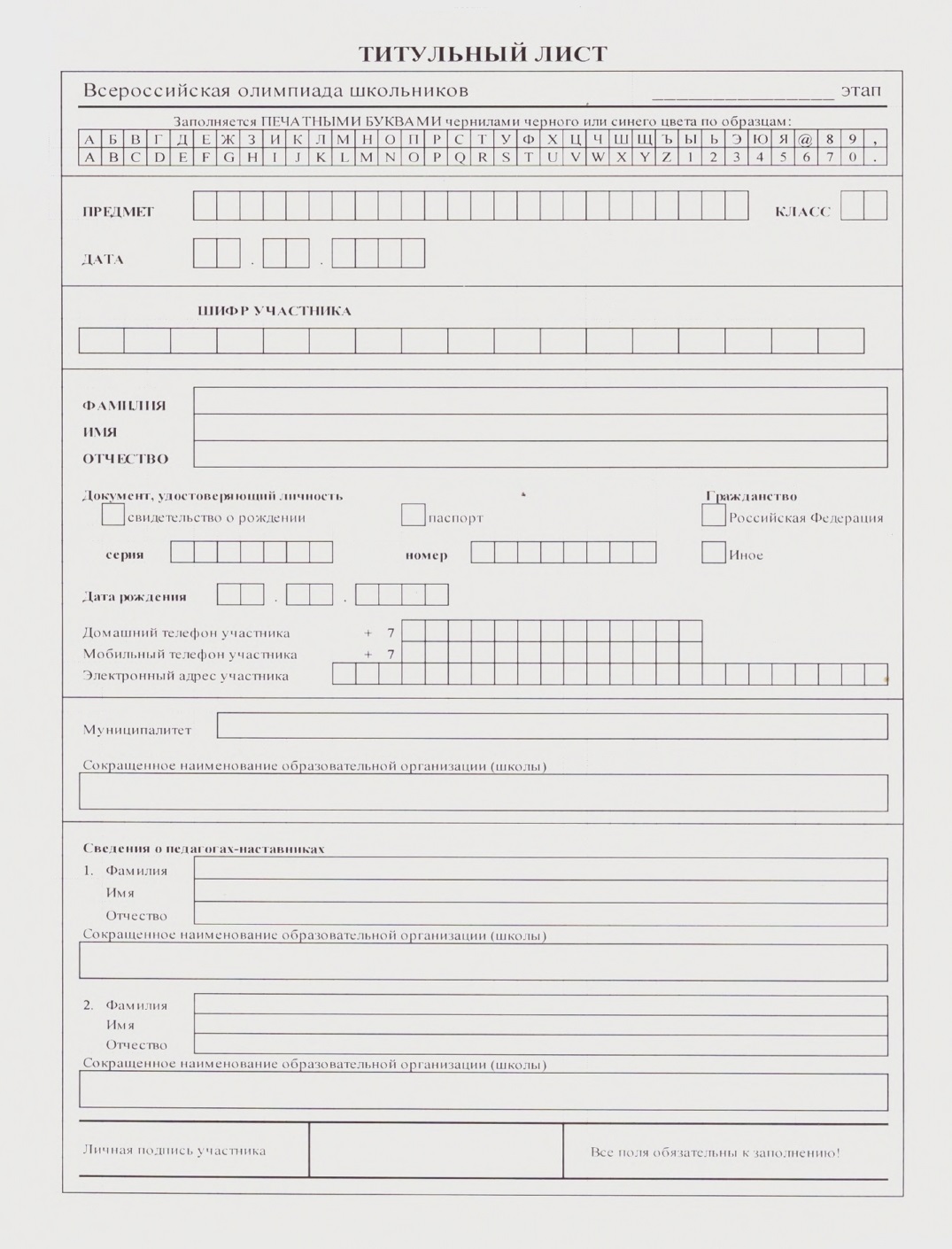 Приложение 5к организационно-технологической модели проведениямуниципального этапа всероссийской олимпиады школьников на территории МО Чернский район в 2023-2024 учебном годуАкт об удалении за нарушение установленного порядка проведения
муниципального этапа всероссийской олимпиады школьниковНаименование ОО	Аудитория №	Предмет______________________________________________________________Дата и время удаления с олимпиады:«	»	202	г.	часов	минутМы, нижеподписавшиеся,__________________________________________________________________________________________________________________________________________________________фамилия, имя, отчествоСоставили настоящий акт о том, что_____________________________________________________________________________фамилия, имя, отчество удаляемого_____________________________________________________________________________классво время проведения олимпиады нарушил (ла)_______________________________________________________________________________________________________________________________________________________________________________________________________________________________________указать нарушение проведения олимпиадыС актом об удалении с олимпиады ознакомлен (а):_____________________________________________________________________________фамилия, имя, отчество лица, нарушившего порядок проведенияОтказ от ознакомления с актом об удалении с олимпиады_____________________________________________________________________________                                    фамилия, имя, отчество лица, нарушившего порядок проведенияПодписи лиц, составивших акт об удалении с олимпиады:_______________________________________________________________________________________________________________________________________________________________________________________________________________________________________фамилия, имя, отчество лиц, составивших акт об удаленииПриложение 6к организационно-технологической модели проведениямуниципального этапа всероссийской олимпиады школьников на территории МО Чернский район в 2023-2024 учебном годуАКТПРИЁМА-ПЕРЕДАЧИ олимпиадных работ муниципального этапа всероссийской олимпиады школьниковДата _____________________________ Время:_______________________                                              число, месяц, год                                                                               часы/минутыПриложение 7к организационно-технологической модели проведениямуниципального этапа всероссийской олимпиады школьников на территории МО Чернский район в 2023-2024 учебном годуПредварительный протокол муниципального этапа всероссийской олимпиады школьников в _______________________указать учебный годПредмет_______________________Дата __________________________Максимальный балл ____________Председатель жюри:_______________/___________________                        Члены жюри: _________________/__________________________________/__________________________________/_________________Приложение 8к организационно-технологической модели проведениямуниципального этапа всероссийской олимпиады школьников на территории МО Чернский район в 2023-2024 учебном годуАНАЛИТИЧЕСКИЙ ОТЧЕТжюри об итогах выполнения участниками олимпиадных заданий муниципального этапа  всероссийской олимпиады школьниковпо	в 2023/2024 учебном году                    предмет1. Общее количество участников олимпиады _______Из них учащихся:2. Результаты участников олимпиады3. В ходе проведения муниципального этапа олимпиады было удалено _______ участников, подано __________ апелляций, из них удовлетворено _______, отклонено ______________.По итогам работы апелляционной комиссии были изменены результаты __________ участников.4.	Методическое обеспечение олимпиады:Отзыв членов жюри о характере и качестве олимпиадных заданий, указать «+» и «-», трудности в использовании, ошибки, недочеты и др., соответствие методическим рекомендациям по организации и проведению школьного и муниципального этапа ВсОШ в 2022/2023учебном году:_______________________________________________________________________________________________________________________________________________________________________________________________________________________________________отзыв членов жюри о качестве критериев оценивания, указать «+» и «-», трудности в использовании, ошибки, недочеты и др.,_______________________________________________________________________________________________________________________________________________________________________________________________________________________________________Председатель жюри:_______________/___________________                        Члены жюри: _________________/__________________________________/__________________________________/_________________Приложение 9к организационно-технологической модели проведениямуниципального этапа всероссийской олимпиады школьников на территории МО Чернский район в 2023-2024 учебном годуПредседателю апелляционной комиссии муниципального этапа всероссийской олимпиады школьников по ____________________________указать предметобучающегося ___________________________указать ОО______________________классаФИО (полностью)заявление.Прошу Вас пересмотреть мою работу по (указать предмет, номера заданий), так как я не согласен с выставленными мне баллами (обоснование).Прошу рассмотреть апелляцию (нужное подчеркнуть):- в моем присутствии;- в присутствии лица законного представителя;- без меня (моих представителей).ДатаПодписьПриложение 10к организационно-технологической модели проведениямуниципального этапа всероссийской олимпиады школьников на территории МО Чернский район в 2022-2023 учебном годуВедомость регистрации апелляционных заявлений муниципального этапа всероссийской олимпиады школьников в 2023/2024 учебном годуПриложение 11к организационно-технологической модели проведениямуниципального этапа всероссийской олимпиады школьников на территории МО Чернский район в 2023-2024 учебном годуПротокол № __работы апелляционной комиссии по итогам проведения апелляции участника муниципального этапа всероссийской олимпиады школьников по______________________(ФИО полностью) _______________________________________________Ученика(цы) ________класса _________________________________________(наименование образовательной организации)Место проведения __________________________________________________Дата и время рассмотрения апелляции _________________________________Присутствуют члены апелляционной комиссии:___________________________________________________________________________________________________________________________________________________________________________________________________(список членов апелляционной комиссии  с указанием: ФИО (полностью), места работы и занимаемой должностью)Предмет рассмотрения:_________________________________________________________________________________________________________________________________(Указать:- с чем конкретно не согласен участник олимпиады;- кто из членов комиссии проверял работу данного участника олимпиады; - кто из членов комиссии давал пояснения апеллирующему);	- краткая запись ответов членов жюри (по сути апелляции).Результат апелляции:- сумма баллов, выставленная участнику олимпиады, оставлена ________ 	- сумма баллов выставленная участнику олимпиады, изменена на_______ 	- итоговое количество баллов	 _______________________________С результатом апелляции согласен (не согласен)___________________(подпись заявителя)Председатель апелляционной комиссии _____________________________Члены апелляционной комиссии ___________________________________Приложение 12к организационно-технологической модели проведениямуниципального этапа всероссийской олимпиады школьников на территории МО Чернский район в 2022-2023 учебном годуПротокол итоговых результатов муниципального этапа всероссийской олимпиады школьников по __________________________________ в 2023/2024 учебном году                                                                                       указать предметКоличество участников __________________________Дата проведения ________________________________Присутствовали:	, председатель жюри	, члены жюриПовестка дня:1. Утверждение рейтинга участников  муниципального этапа всероссийской олимпиады школьников.2. Утверждение победителей и призёров муниципального этапа всероссийской олимпиады школьников.Итоговый рейтинг участников муниципального этапа всероссийской олимпиады школьников по __________________________________ в 2023/2024 учебном году                                                                                    указать предметПредседатель жюри 	/ФИО/Члены жюри: 	/ФИО/№ппФИО участника олимпиадыКлассФИОпедагога-наставникаНаличие заявления, согласия на обработку ПДДокумент, удостоверяющий личностьПодпись участника олимпиады№ ппФИО участника олимпиадыКлассВремя сдачи олимпиадной работыПодпись участника олимпиадыПодпись организатора в аудитории1.2.Ответственное лицо (ФИО, должность)ПредметКоличествопакетовЦелостностьупаковкиПодписьответственного лицаПодписьответственного лицаОтветственное лицо (ФИО, должность)ПредметКоличествопакетовЦелостностьупаковкиСдалПринял№ФИОКлассОбразовательная организацияШифрРезультатКлассобучения7891011КоличествоучастниковКлассmax балл max по работамсредний баллКоличество участниковКоличество участниковКоличество участниковКоличество участниковКлассmax балл max по работамсредний баллнабрали maxсправ. более 50%справ. менее 50%несправ.7891011№ п/пФ.И.О. обучающегосяОбразовательноеучреждениеКлассПредметДата и время подачи заявленияДата, время и место рассмотрения апелляцииОтметка о рассмотрении без участия заявителяОтметка о проведении апелляции№Ф.И.О. участникаДатарожденияОбразовательнаяорганизацияКлассФ.И.О. учителя,подготовившего участника олимпиадыОбщееколичествобалловРезультативность участия, %Статусучастника1Победитель2Призер3Участник